ПРОЕКТ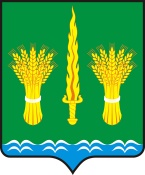 РОССИЙСКАЯ  ФЕДЕРАЦИЯОРЛОВСКАЯ ОБЛАСТЬАДМИНИСТРАЦИЯ  Малоархангельского района ПОСТАНОВЛЕНИЕ   от   _______   2016 года   №   _____   г. Малоархангельск В соответствии с частью 5 статьи 19 Федерального закона от 5 апреля 2013 года №44-ФЗ «О контрактной системе в сфере закупок товаров, работ, услуг для обеспечения государственных и муниципальных нужд», постановлением Правительства Российской Федерации от 2 сентября 2015 года № 926 «Об утверждении Общих правил определения требований к закупаемым заказчиками отдельным видам товаров, работ, услуг (в том числе предельных цен товаров, работ, услуг)», постановлениями администрации Малоархангельского района от 14 декабря 2015 года №351 «Об утверждении требований к порядку разработки и принятия правовых актов о нормировании в сфере закупок для обеспечения муниципальных нужд Малоархангельского района, содержанию указанных актов и обеспечению их исполнения» и от 14 декабря 2015 года №354 «Об утверждении Правил определения требований к отдельным видам товаров, работ, услуг (в том числе предельные цены товаров, работ, услуг), закупаемых для обеспечения нужд муниципального образования Малоархангельский район» ПОСТАНОВЛЯЮ:1. Утвердить требования к отдельным видам товаров, работ, услуг (в том числе предельных цен товаров, работ, услуг), закупаемых для обеспечения нужд муниципального образования Малоархангельский район (включая подведомственные казенные учреждения).2. Отделу экономики, прогнозирования, муниципальных закупок, развития малого и среднего предпринимательства и торгового обслуживания населения  администрации Малоархангельского района (Т.Г.Тучкова) разместить настоящее постановление в Единой информационной системе в сфере закупок (www.zakupki.gov.ru) в течение 7 рабочих дней со дня утверждения. 3.Отделу по организационно-кадровой работе и делопроизводству администрации Малоархангельского района (М.И. Новикова) разместить настоящее постановление на официальном сайте администрации Малоархангельского района (www.maloarhr.ru).4. Контроль за исполнением настоящего постановления возложить на заместителя главы администрации Малоархангельского района - начальника финансового отдела Кузину Н.Л.  Глава Малоархангельского района                                   Ю.А.МасловПЕРЕЧЕНЬОТДЕЛЬНЫХ ВИДОВ ТОВАРОВ, РАБОТ, УСЛУГ, ИХ ПОТРЕБИТЕЛЬСКИЕСВОЙСТВА (В ТОМ ЧИСЛЕ КАЧЕСТВО) И ИНЫЕ ХАРАКТЕРИСТИКИ(В ТОМ ЧИСЛЕ ПРЕДЕЛЬНЫЕ ЦЕНЫ ТОВАРОВ, РАБОТ, УСЛУГ)--------------------------------<1> Указывается в случае установления характеристик, отличающихся от значений, содержащихся в обязательном перечне отдельных видов товаров, работ, услуг, в отношении которых определяются требования к их потребительским свойствам (в том числе качеству) и иным характеристикам (в том числе предельные цены товаров, работ, услуг).Об утверждении требований к отдельным видам товаров, работ, услуг (в том числе предельных цен товаров, работ, услуг), закупаемых  для обеспечения нужд муниципального образования Малоархангельский районПриложение  к постановлению администрацииМалоархангельского  районаот __________________ 2016г. № ______№Код по ОКПДНаименование отдельного вида товаров, работ, услугЕдиница измеренияЕдиница измеренияТребования к потребительским свойствам (в том числе качеству) и иным характеристикам, утвержденные Правилами определения требованийТребования к потребительским свойствам (в том числе качеству) и иным характеристикам, утвержденные Правилами определения требованийТребования к потребительским свойствам (в том числе качеству) и иным характеристикам, утвержденные главным распорядителем средств бюджета Малоархангельского районаТребования к потребительским свойствам (в том числе качеству) и иным характеристикам, утвержденные главным распорядителем средств бюджета Малоархангельского районаТребования к потребительским свойствам (в том числе качеству) и иным характеристикам, утвержденные главным распорядителем средств бюджета Малоархангельского районаТребования к потребительским свойствам (в том числе качеству) и иным характеристикам, утвержденные главным распорядителем средств бюджета Малоархангельского районаТребования к потребительским свойствам (в том числе качеству) и иным характеристикам, утвержденные главным распорядителем средств бюджета Малоархангельского района№Код по ОКПДНаименование отдельного вида товаров, работ, услугкод по ОКЕИнаименованиехарактеристиказначение характеристикихарактеристиказначение характеристикиобоснование отклонения значения характеристики от утвержденной Правилами определения требованийфункциональное назначение <1>функциональное назначение <1>123456789101111Отдельные виды товаров, работ, услуг, включенные в перечень отдельных видов товаров, работ, услуг, предусмотренный приложением № 2 к Правилам определения требований к отдельным видам товаров, работ, услуг (в том числе предельных цен товаров, работ, услуг), закупаемых для обеспечения нужд муниципального образования Малоархангельский район, утвержденными постановлением администрации Малоархангельского района от 14.12.2015г. №354Отдельные виды товаров, работ, услуг, включенные в перечень отдельных видов товаров, работ, услуг, предусмотренный приложением № 2 к Правилам определения требований к отдельным видам товаров, работ, услуг (в том числе предельных цен товаров, работ, услуг), закупаемых для обеспечения нужд муниципального образования Малоархангельский район, утвержденными постановлением администрации Малоархангельского района от 14.12.2015г. №354Отдельные виды товаров, работ, услуг, включенные в перечень отдельных видов товаров, работ, услуг, предусмотренный приложением № 2 к Правилам определения требований к отдельным видам товаров, работ, услуг (в том числе предельных цен товаров, работ, услуг), закупаемых для обеспечения нужд муниципального образования Малоархангельский район, утвержденными постановлением администрации Малоархангельского района от 14.12.2015г. №354Отдельные виды товаров, работ, услуг, включенные в перечень отдельных видов товаров, работ, услуг, предусмотренный приложением № 2 к Правилам определения требований к отдельным видам товаров, работ, услуг (в том числе предельных цен товаров, работ, услуг), закупаемых для обеспечения нужд муниципального образования Малоархангельский район, утвержденными постановлением администрации Малоархангельского района от 14.12.2015г. №354Отдельные виды товаров, работ, услуг, включенные в перечень отдельных видов товаров, работ, услуг, предусмотренный приложением № 2 к Правилам определения требований к отдельным видам товаров, работ, услуг (в том числе предельных цен товаров, работ, услуг), закупаемых для обеспечения нужд муниципального образования Малоархангельский район, утвержденными постановлением администрации Малоархангельского района от 14.12.2015г. №354Отдельные виды товаров, работ, услуг, включенные в перечень отдельных видов товаров, работ, услуг, предусмотренный приложением № 2 к Правилам определения требований к отдельным видам товаров, работ, услуг (в том числе предельных цен товаров, работ, услуг), закупаемых для обеспечения нужд муниципального образования Малоархангельский район, утвержденными постановлением администрации Малоархангельского района от 14.12.2015г. №354Отдельные виды товаров, работ, услуг, включенные в перечень отдельных видов товаров, работ, услуг, предусмотренный приложением № 2 к Правилам определения требований к отдельным видам товаров, работ, услуг (в том числе предельных цен товаров, работ, услуг), закупаемых для обеспечения нужд муниципального образования Малоархангельский район, утвержденными постановлением администрации Малоархангельского района от 14.12.2015г. №354Отдельные виды товаров, работ, услуг, включенные в перечень отдельных видов товаров, работ, услуг, предусмотренный приложением № 2 к Правилам определения требований к отдельным видам товаров, работ, услуг (в том числе предельных цен товаров, работ, услуг), закупаемых для обеспечения нужд муниципального образования Малоархангельский район, утвержденными постановлением администрации Малоархангельского района от 14.12.2015г. №354Отдельные виды товаров, работ, услуг, включенные в перечень отдельных видов товаров, работ, услуг, предусмотренный приложением № 2 к Правилам определения требований к отдельным видам товаров, работ, услуг (в том числе предельных цен товаров, работ, услуг), закупаемых для обеспечения нужд муниципального образования Малоархангельский район, утвержденными постановлением администрации Малоархангельского района от 14.12.2015г. №354Отдельные виды товаров, работ, услуг, включенные в перечень отдельных видов товаров, работ, услуг, предусмотренный приложением № 2 к Правилам определения требований к отдельным видам товаров, работ, услуг (в том числе предельных цен товаров, работ, услуг), закупаемых для обеспечения нужд муниципального образования Малоархангельский район, утвержденными постановлением администрации Малоархангельского района от 14.12.2015г. №354Отдельные виды товаров, работ, услуг, включенные в перечень отдельных видов товаров, работ, услуг, предусмотренный приложением № 2 к Правилам определения требований к отдельным видам товаров, работ, услуг (в том числе предельных цен товаров, работ, услуг), закупаемых для обеспечения нужд муниципального образования Малоархангельский район, утвержденными постановлением администрации Малоархангельского района от 14.12.2015г. №354Отдельные виды товаров, работ, услуг, включенные в перечень отдельных видов товаров, работ, услуг, предусмотренный приложением № 2 к Правилам определения требований к отдельным видам товаров, работ, услуг (в том числе предельных цен товаров, работ, услуг), закупаемых для обеспечения нужд муниципального образования Малоархангельский район, утвержденными постановлением администрации Малоархангельского района от 14.12.2015г. №3541.30.02.12Ноутбуки (для высшей группы должностей муниципальной службы категории «Руководители»)039Дюймразмер и тип экранаразмер и тип экрана17,31.30.02.12Ноутбуки (для высшей группы должностей муниципальной службы категории «Руководители»)166кгвесвес3,81.30.02.12Ноутбуки (для высшей группы должностей муниципальной службы категории «Руководители»)тип процессоратип процессора2-ядерный1.30.02.12Ноутбуки (для высшей группы должностей муниципальной службы категории «Руководители»)292МГцчастота процессорачастота процессора36001.30.02.12Ноутбуки (для высшей группы должностей муниципальной службы категории «Руководители»)257Мбайтразмер оперативной памятиразмер оперативной памяти61441.30.02.12Ноутбуки (для высшей группы должностей муниципальной службы категории «Руководители»)257Мбайтобъем накопителяобъем накопителя7500001.30.02.12Ноутбуки (для высшей группы должностей муниципальной службы категории «Руководители»)тип жесткого дискатип жесткого дискаHDD 2,5" 7200 rpm1.30.02.12Ноутбуки (для высшей группы должностей муниципальной службы категории «Руководители»)оптический приводоптический приводMulti DVD1.30.02.12Ноутбуки (для высшей группы должностей муниципальной службы категории «Руководители»)наличие модулей Wi-Fiналичие модулей Wi-Fiналичие1.30.02.12Ноутбуки (для высшей группы должностей муниципальной службы категории «Руководители»)BluetoothBluetoothналичие1.30.02.12Ноутбуки (для высшей группы должностей муниципальной службы категории «Руководители»)поддержка 3G (UMTS)поддержка 3G (UMTS)-1.30.02.12Ноутбуки (для высшей группы должностей муниципальной службы категории «Руководители»)тип видеоадаптератип видеоадаптерадискретный1.30.02.12Ноутбуки (для высшей группы должностей муниципальной службы категории «Руководители»)356Часвремя работывремя работы81.30.02.12Ноутбуки (для высшей группы должностей муниципальной службы категории «Руководители»)операционная системаоперационная системаWin 8.1 Pro1.30.02.12Ноутбуки (для высшей группы должностей муниципальной службы категории «Руководители»)предустановленное программное обеспечениепредустановленное программное обеспечение-1.30.02.12Ноутбуки (для высшей группы должностей муниципальной службы категории «Руководители»)383Руб.предельная ценапредельная ценане более47 000,002.30.02.12Ноутбуки (для главной и ведущей групп должностей муниципальной службы категории «Руководители»)039Дюймразмер и тип экранаразмер и тип экрана15,62.30.02.12Ноутбуки (для главной и ведущей групп должностей муниципальной службы категории «Руководители»)166кгвесвес3,22.30.02.12Ноутбуки (для главной и ведущей групп должностей муниципальной службы категории «Руководители»)тип процессоратип процессора2-ядерный2.30.02.12Ноутбуки (для главной и ведущей групп должностей муниципальной службы категории «Руководители»)292МГцчастота процессорачастота процессора30002.30.02.12Ноутбуки (для главной и ведущей групп должностей муниципальной службы категории «Руководители»)257Мбайтразмер оперативной памятиразмер оперативной памяти40962.30.02.12Ноутбуки (для главной и ведущей групп должностей муниципальной службы категории «Руководители»)257Мбайтобъем накопителяобъем накопителя5000002.30.02.12Ноутбуки (для главной и ведущей групп должностей муниципальной службы категории «Руководители»)тип жесткого дискатип жесткого дискаHDD 2,5" 5400 rpm2.30.02.12Ноутбуки (для главной и ведущей групп должностей муниципальной службы категории «Руководители»)оптический приводоптический приводMulti DVD2.30.02.12Ноутбуки (для главной и ведущей групп должностей муниципальной службы категории «Руководители»)наличие модулей Wi-Fiналичие модулей Wi-Fiналичие2.30.02.12Ноутбуки (для главной и ведущей групп должностей муниципальной службы категории «Руководители»)BluetoothBluetooth-2.30.02.12Ноутбуки (для главной и ведущей групп должностей муниципальной службы категории «Руководители»)поддержка 3G (UMTS)поддержка 3G (UMTS)-2.30.02.12Ноутбуки (для главной и ведущей групп должностей муниципальной службы категории «Руководители»)тип видеоадаптератип видеоадаптерадискретный2.30.02.12Ноутбуки (для главной и ведущей групп должностей муниципальной службы категории «Руководители»)356Часвремя работывремя работы82.30.02.12Ноутбуки (для главной и ведущей групп должностей муниципальной службы категории «Руководители»)операционная системаоперационная системаWin 8.1 Pro2.30.02.12Ноутбуки (для главной и ведущей групп должностей муниципальной службы категории «Руководители»)предустановленное программное обеспечениепредустановленное программное обеспечение-2.30.02.12Ноутбуки (для главной и ведущей групп должностей муниципальной службы категории «Руководители»)383Руб.предельная ценапредельная ценане более40 000,003.30.02.12Ноутбуки (для должностей муниципальной службы категорий «Специалисты» и «Обеспечивающие специалисты», а также для должностей служащих, не отнесенных к должностям муниципальной службы)039Дюймразмер и тип экранаразмер и тип экрана15,63.30.02.12Ноутбуки (для должностей муниципальной службы категорий «Специалисты» и «Обеспечивающие специалисты», а также для должностей служащих, не отнесенных к должностям муниципальной службы)166кгвесвес2,73.30.02.12Ноутбуки (для должностей муниципальной службы категорий «Специалисты» и «Обеспечивающие специалисты», а также для должностей служащих, не отнесенных к должностям муниципальной службы)тип процессоратип процессора2-ядерный3.30.02.12Ноутбуки (для должностей муниципальной службы категорий «Специалисты» и «Обеспечивающие специалисты», а также для должностей служащих, не отнесенных к должностям муниципальной службы)292МГцчастота процессорачастота процессора21003.30.02.12Ноутбуки (для должностей муниципальной службы категорий «Специалисты» и «Обеспечивающие специалисты», а также для должностей служащих, не отнесенных к должностям муниципальной службы)257Мбайтразмер оперативной памятиразмер оперативной памяти40963.30.02.12Ноутбуки (для должностей муниципальной службы категорий «Специалисты» и «Обеспечивающие специалисты», а также для должностей служащих, не отнесенных к должностям муниципальной службы)257Мбайтобъем накопителяобъем накопителя5000003.30.02.12Ноутбуки (для должностей муниципальной службы категорий «Специалисты» и «Обеспечивающие специалисты», а также для должностей служащих, не отнесенных к должностям муниципальной службы)тип жесткого дискатип жесткого дискаHDD 2,5" 5400 rpm3.30.02.12Ноутбуки (для должностей муниципальной службы категорий «Специалисты» и «Обеспечивающие специалисты», а также для должностей служащих, не отнесенных к должностям муниципальной службы)оптический приводоптический приводMulti DVD3.30.02.12Ноутбуки (для должностей муниципальной службы категорий «Специалисты» и «Обеспечивающие специалисты», а также для должностей служащих, не отнесенных к должностям муниципальной службы)наличие модулей Wi-Fiналичие модулей Wi-Fiналичие3.30.02.12Ноутбуки (для должностей муниципальной службы категорий «Специалисты» и «Обеспечивающие специалисты», а также для должностей служащих, не отнесенных к должностям муниципальной службы)BluetoothBluetooth-3.30.02.12Ноутбуки (для должностей муниципальной службы категорий «Специалисты» и «Обеспечивающие специалисты», а также для должностей служащих, не отнесенных к должностям муниципальной службы)поддержка 3G (UMTS)поддержка 3G (UMTS)-3.30.02.12Ноутбуки (для должностей муниципальной службы категорий «Специалисты» и «Обеспечивающие специалисты», а также для должностей служащих, не отнесенных к должностям муниципальной службы)тип видеоадаптератип видеоадаптераинтегрированный3.30.02.12Ноутбуки (для должностей муниципальной службы категорий «Специалисты» и «Обеспечивающие специалисты», а также для должностей служащих, не отнесенных к должностям муниципальной службы)356Часвремя работывремя работы63.30.02.12Ноутбуки (для должностей муниципальной службы категорий «Специалисты» и «Обеспечивающие специалисты», а также для должностей служащих, не отнесенных к должностям муниципальной службы)операционная системаоперационная системаWin 8.1 Pro3.30.02.12Ноутбуки (для должностей муниципальной службы категорий «Специалисты» и «Обеспечивающие специалисты», а также для должностей служащих, не отнесенных к должностям муниципальной службы)предустановленное программное обеспечениепредустановленное программное обеспечение-3.30.02.12Ноутбуки (для должностей муниципальной службы категорий «Специалисты» и «Обеспечивающие специалисты», а также для должностей служащих, не отнесенных к должностям муниципальной службы)383Руб.предельная ценапредельная ценане более30 000,004.30.02.12Планшетные компьютеры (для высшей группы должностей муниципальной службы категории «Руководители»)039Дюймразмер и тип экранаразмер и тип экрана10,14.30.02.12Планшетные компьютеры (для высшей группы должностей муниципальной службы категории «Руководители»)166кгВесВес0,954.30.02.12Планшетные компьютеры (для высшей группы должностей муниципальной службы категории «Руководители»)тип процессоратип процессора4-ядерный4.30.02.12Планшетные компьютеры (для высшей группы должностей муниципальной службы категории «Руководители»)292МГцчастота процессорачастота процессора18004.30.02.12Планшетные компьютеры (для высшей группы должностей муниципальной службы категории «Руководители»)257Мбайтразмер оперативной памятиразмер оперативной памяти20484.30.02.12Планшетные компьютеры (для высшей группы должностей муниципальной службы категории «Руководители»)257Мбайтобъем накопителяобъем накопителя320004.30.02.12Планшетные компьютеры (для высшей группы должностей муниципальной службы категории «Руководители»)тип жесткого дискатип жесткого дискатвердотельный4.30.02.12Планшетные компьютеры (для высшей группы должностей муниципальной службы категории «Руководители»)оптический приводоптический привод-4.30.02.12Планшетные компьютеры (для высшей группы должностей муниципальной службы категории «Руководители»)наличие модулей Wi-Fiналичие модулей Wi-Fiналичие4.30.02.12Планшетные компьютеры (для высшей группы должностей муниципальной службы категории «Руководители»)BluetoothBluetoothналичие4.30.02.12Планшетные компьютеры (для высшей группы должностей муниципальной службы категории «Руководители»)поддержки 3G (UMTS)поддержки 3G (UMTS)наличие4.30.02.12Планшетные компьютеры (для высшей группы должностей муниципальной службы категории «Руководители»)тип видеоадаптератип видеоадаптерадискретный4.30.02.12Планшетные компьютеры (для высшей группы должностей муниципальной службы категории «Руководители»)356Часвремя работывремя работы94.30.02.12Планшетные компьютеры (для высшей группы должностей муниципальной службы категории «Руководители»)операционная системаоперационная системаAndroid 5.04.30.02.12Планшетные компьютеры (для высшей группы должностей муниципальной службы категории «Руководители»)предустановленное программное обеспечениепредустановленное программное обеспечение-4.30.02.12Планшетные компьютеры (для высшей группы должностей муниципальной службы категории «Руководители»)383Руб.предельная ценапредельная ценане более28 000,005.30.02.12Планшетные компьютеры (для главной и ведущей групп должностей муниципальной службы категории «Руководители»)039Дюймразмер и тип экранаразмер и тип экрана10,15.30.02.12Планшетные компьютеры (для главной и ведущей групп должностей муниципальной службы категории «Руководители»)166кгвесвес0,955.30.02.12Планшетные компьютеры (для главной и ведущей групп должностей муниципальной службы категории «Руководители»)тип процессоратип процессора4-ядерный5.30.02.12Планшетные компьютеры (для главной и ведущей групп должностей муниципальной службы категории «Руководители»)292МГцчастота процессорачастота процессора18005.30.02.12Планшетные компьютеры (для главной и ведущей групп должностей муниципальной службы категории «Руководители»)257Мбайтразмер оперативной памятиразмер оперативной памяти20485.30.02.12Планшетные компьютеры (для главной и ведущей групп должностей муниципальной службы категории «Руководители»)257Мбайтобъем накопителяобъем накопителя320005.30.02.12Планшетные компьютеры (для главной и ведущей групп должностей муниципальной службы категории «Руководители»)тип жесткого дискатип жесткого дискатвердотельный5.30.02.12Планшетные компьютеры (для главной и ведущей групп должностей муниципальной службы категории «Руководители»)оптический приводоптический привод-5.30.02.12Планшетные компьютеры (для главной и ведущей групп должностей муниципальной службы категории «Руководители»)наличие модулей Wi-Fiналичие модулей Wi-Fiналичие5.30.02.12Планшетные компьютеры (для главной и ведущей групп должностей муниципальной службы категории «Руководители»)BluetoothBluetoothналичие5.30.02.12Планшетные компьютеры (для главной и ведущей групп должностей муниципальной службы категории «Руководители»)поддержки 3G (UMTS)поддержки 3G (UMTS)наличие5.30.02.12Планшетные компьютеры (для главной и ведущей групп должностей муниципальной службы категории «Руководители»)тип видеоадаптератип видеоадаптерадискретный5.30.02.12Планшетные компьютеры (для главной и ведущей групп должностей муниципальной службы категории «Руководители»)356Часвремя работывремя работы95.30.02.12Планшетные компьютеры (для главной и ведущей групп должностей муниципальной службы категории «Руководители»)операционная системаоперационная системаAndroid 5.05.30.02.12Планшетные компьютеры (для главной и ведущей групп должностей муниципальной службы категории «Руководители»)предустановленное программное обеспечениепредустановленное программное обеспечение-5.30.02.12Планшетные компьютеры (для главной и ведущей групп должностей муниципальной службы категории «Руководители»)383Руб.предельная ценапредельная ценане более28 000,006.30.02.15Компьютеры персональные настольные, рабочие станции вывода (для высшей группы должностей муниципальной службы категории «Руководители»)тип (моноблок/системный блок и монитор)тип (моноблок/системный блок и монитор)системный блок и монитор6.30.02.15Компьютеры персональные настольные, рабочие станции вывода (для высшей группы должностей муниципальной службы категории «Руководители»)039Дюймразмер экрана/монитораразмер экрана/монитора246.30.02.15Компьютеры персональные настольные, рабочие станции вывода (для высшей группы должностей муниципальной службы категории «Руководители»)тип процессоратип процессора2-ядерный6.30.02.15Компьютеры персональные настольные, рабочие станции вывода (для высшей группы должностей муниципальной службы категории «Руководители»)292МГцчастота процессорачастота процессора36006.30.02.15Компьютеры персональные настольные, рабочие станции вывода (для высшей группы должностей муниципальной службы категории «Руководители»)257Мбайтразмер оперативной памятиразмер оперативной памяти40966.30.02.15Компьютеры персональные настольные, рабочие станции вывода (для высшей группы должностей муниципальной службы категории «Руководители»)257Мбайтобъем накопителяобъем накопителя10000006.30.02.15Компьютеры персональные настольные, рабочие станции вывода (для высшей группы должностей муниципальной службы категории «Руководители»)тип жесткого дискатип жесткого дискаHDD 3,5" 7200 rpm6.30.02.15Компьютеры персональные настольные, рабочие станции вывода (для высшей группы должностей муниципальной службы категории «Руководители»)оптический приводоптический приводDVD-ROM6.30.02.15Компьютеры персональные настольные, рабочие станции вывода (для высшей группы должностей муниципальной службы категории «Руководители»)тип видеоадаптератип видеоадаптерадискретный6.30.02.15Компьютеры персональные настольные, рабочие станции вывода (для высшей группы должностей муниципальной службы категории «Руководители»)операционная системаоперационная системаWin 8.1 Pro6.30.02.15Компьютеры персональные настольные, рабочие станции вывода (для высшей группы должностей муниципальной службы категории «Руководители»)предустановленное программное обеспечениепредустановленное программное обеспечение-6.30.02.15Компьютеры персональные настольные, рабочие станции вывода (для высшей группы должностей муниципальной службы категории «Руководители»)383Руб.предельная цена товарапредельная цена товаране более50 000,007.30.02.15Компьютеры персональные настольные, рабочие станции вывода (для главной и ведущей групп должностей муниципальной службы категории «Руководители»)тип (моноблок/системный блок и монитор)тип (моноблок/системный блок и монитор)системный блок и монитор7.30.02.15Компьютеры персональные настольные, рабочие станции вывода (для главной и ведущей групп должностей муниципальной службы категории «Руководители»)039Дюймразмер экрана/монитораразмер экрана/монитора247.30.02.15Компьютеры персональные настольные, рабочие станции вывода (для главной и ведущей групп должностей муниципальной службы категории «Руководители»)тип процессоратип процессора2-ядерный7.30.02.15Компьютеры персональные настольные, рабочие станции вывода (для главной и ведущей групп должностей муниципальной службы категории «Руководители»)292МГцчастота процессорачастота процессора30007.30.02.15Компьютеры персональные настольные, рабочие станции вывода (для главной и ведущей групп должностей муниципальной службы категории «Руководители»)257Мбайтразмер оперативной памятиразмер оперативной памяти40967.30.02.15Компьютеры персональные настольные, рабочие станции вывода (для главной и ведущей групп должностей муниципальной службы категории «Руководители»)257Мбайтобъем накопителяобъем накопителя10000007.30.02.15Компьютеры персональные настольные, рабочие станции вывода (для главной и ведущей групп должностей муниципальной службы категории «Руководители»)тип жесткого дискатип жесткого дискаHDD 3,5" 7200 rpm7.30.02.15Компьютеры персональные настольные, рабочие станции вывода (для главной и ведущей групп должностей муниципальной службы категории «Руководители»)оптический приводоптический приводDVD-ROM7.30.02.15Компьютеры персональные настольные, рабочие станции вывода (для главной и ведущей групп должностей муниципальной службы категории «Руководители»)тип видеоадаптератип видеоадаптерадискретный7.30.02.15Компьютеры персональные настольные, рабочие станции вывода (для главной и ведущей групп должностей муниципальной службы категории «Руководители»)операционная системаоперационная системаWin 8.1 Pro7.30.02.15Компьютеры персональные настольные, рабочие станции вывода (для главной и ведущей групп должностей муниципальной службы категории «Руководители»)предустановленное программное обеспечениепредустановленное программное обеспечение-7.30.02.15Компьютеры персональные настольные, рабочие станции вывода (для главной и ведущей групп должностей муниципальной службы категории «Руководители»)383Руб.предельная цена товарапредельная цена товаране более40 000,008.30.02.15Компьютеры персональные настольные, рабочие станции вывода (для должностей муниципальной службы категорий «Специалисты» и «Обеспечивающие специалисты», а также для должностей служащих, не отнесенных к должностям муниципальной службы)тип (моноблок/системный блок и монитор)тип (моноблок/системный блок и монитор)системный блок и монитор8.30.02.15Компьютеры персональные настольные, рабочие станции вывода (для должностей муниципальной службы категорий «Специалисты» и «Обеспечивающие специалисты», а также для должностей служащих, не отнесенных к должностям муниципальной службы)039Дюймразмер экрана/монитораразмер экрана/монитора228.30.02.15Компьютеры персональные настольные, рабочие станции вывода (для должностей муниципальной службы категорий «Специалисты» и «Обеспечивающие специалисты», а также для должностей служащих, не отнесенных к должностям муниципальной службы)тип процессоратип процессора2-ядерный8.30.02.15Компьютеры персональные настольные, рабочие станции вывода (для должностей муниципальной службы категорий «Специалисты» и «Обеспечивающие специалисты», а также для должностей служащих, не отнесенных к должностям муниципальной службы)292МГцчастота процессорачастота процессора28008.30.02.15Компьютеры персональные настольные, рабочие станции вывода (для должностей муниципальной службы категорий «Специалисты» и «Обеспечивающие специалисты», а также для должностей служащих, не отнесенных к должностям муниципальной службы)257Мбайтразмер оперативной памятиразмер оперативной памяти40698.30.02.15Компьютеры персональные настольные, рабочие станции вывода (для должностей муниципальной службы категорий «Специалисты» и «Обеспечивающие специалисты», а также для должностей служащих, не отнесенных к должностям муниципальной службы)257Мбайтобъем накопителяобъем накопителя3200008.30.02.15Компьютеры персональные настольные, рабочие станции вывода (для должностей муниципальной службы категорий «Специалисты» и «Обеспечивающие специалисты», а также для должностей служащих, не отнесенных к должностям муниципальной службы)тип жесткого дискатип жесткого дискаHDD 3,5" 7200 rpm8.30.02.15Компьютеры персональные настольные, рабочие станции вывода (для должностей муниципальной службы категорий «Специалисты» и «Обеспечивающие специалисты», а также для должностей служащих, не отнесенных к должностям муниципальной службы)оптический приводоптический приводMulti DVD8.30.02.15Компьютеры персональные настольные, рабочие станции вывода (для должностей муниципальной службы категорий «Специалисты» и «Обеспечивающие специалисты», а также для должностей служащих, не отнесенных к должностям муниципальной службы)тип видеоадаптератип видеоадаптераинтегрированный8.30.02.15Компьютеры персональные настольные, рабочие станции вывода (для должностей муниципальной службы категорий «Специалисты» и «Обеспечивающие специалисты», а также для должностей служащих, не отнесенных к должностям муниципальной службы)операционная системаоперационная системаWin 8.1 Pro8.30.02.15Компьютеры персональные настольные, рабочие станции вывода (для должностей муниципальной службы категорий «Специалисты» и «Обеспечивающие специалисты», а также для должностей служащих, не отнесенных к должностям муниципальной службы)предустановленное программное обеспечениепредустановленное программное обеспечение-8.30.02.15Компьютеры персональные настольные, рабочие станции вывода (для должностей муниципальной службы категорий «Специалисты» и «Обеспечивающие специалисты», а также для должностей служащих, не отнесенных к должностям муниципальной службы)383Руб.предельная цена товарапредельная цена товаране более32 000,009.30.02.16Принтеры, сканеры, многофункциональные устройства монохромные A4 (для должностей муниципальной службы категории «Руководители»)метод печати (струйный/лазерный - для принтера/ многофункционального устройства)метод печати (струйный/лазерный - для принтера/ многофункционального устройства)лазерное МФУ9.30.02.16Принтеры, сканеры, многофункциональные устройства монохромные A4 (для должностей муниципальной службы категории «Руководители»)разрешение сканирования (для сканера/ многофункционального устройства)разрешение сканирования (для сканера/ многофункционального устройства)1200 x 12009.30.02.16Принтеры, сканеры, многофункциональные устройства монохромные A4 (для должностей муниципальной службы категории «Руководители»)цветность (цветной/ черно-белый)цветность (цветной/ черно-белый)монохромный9.30.02.16Принтеры, сканеры, многофункциональные устройства монохромные A4 (для должностей муниципальной службы категории «Руководители»)максимальный форматмаксимальный форматA49.30.02.16Принтеры, сканеры, многофункциональные устройства монохромные A4 (для должностей муниципальной службы категории «Руководители»)скорость печатискорость печати32 стр./мин.9.30.02.16Принтеры, сканеры, многофункциональные устройства монохромные A4 (для должностей муниципальной службы категории «Руководители»)скорость сканированияскорость сканирования10 стр./мин.9.30.02.16Принтеры, сканеры, многофункциональные устройства монохромные A4 (для должностей муниципальной службы категории «Руководители»)наличие дополнительных модулей и интерфейсов (сетевой интерфейс устройства чтения карт памяти и т.д.)наличие дополнительных модулей и интерфейсов (сетевой интерфейс устройства чтения карт памяти и т.д.)Fax, Ethernet, USB9.30.02.16Принтеры, сканеры, многофункциональные устройства монохромные A4 (для должностей муниципальной службы категории «Руководители»)383Руб.предельная цена товарапредельная цена товаране более25 000,0010.30.02.16Принтеры, сканеры, многофункциональные устройства монохромные A4 (для должностей муниципальной службы категорий «Специалисты» и «Обеспечивающие специалисты», а также для должностей служащих, не отнесенных к должностям муниципальной службы)метод печати (струйный/лазерный - для принтера/ многофункционального устройства)метод печати (струйный/лазерный - для принтера/ многофункционального устройства)лазерное МФУ10.30.02.16Принтеры, сканеры, многофункциональные устройства монохромные A4 (для должностей муниципальной службы категорий «Специалисты» и «Обеспечивающие специалисты», а также для должностей служащих, не отнесенных к должностям муниципальной службы)разрешение сканирования (для сканера/ многофункционального устройства)разрешение сканирования (для сканера/ многофункционального устройства)600 x 60010.30.02.16Принтеры, сканеры, многофункциональные устройства монохромные A4 (для должностей муниципальной службы категорий «Специалисты» и «Обеспечивающие специалисты», а также для должностей служащих, не отнесенных к должностям муниципальной службы)цветность (цветной/черно-белый)цветность (цветной/черно-белый)монохромный10.30.02.16Принтеры, сканеры, многофункциональные устройства монохромные A4 (для должностей муниципальной службы категорий «Специалисты» и «Обеспечивающие специалисты», а также для должностей служащих, не отнесенных к должностям муниципальной службы)максимальный форматмаксимальный форматA410.30.02.16Принтеры, сканеры, многофункциональные устройства монохромные A4 (для должностей муниципальной службы категорий «Специалисты» и «Обеспечивающие специалисты», а также для должностей служащих, не отнесенных к должностям муниципальной службы)скорость печатискорость печати22 стр./мин.10.30.02.16Принтеры, сканеры, многофункциональные устройства монохромные A4 (для должностей муниципальной службы категорий «Специалисты» и «Обеспечивающие специалисты», а также для должностей служащих, не отнесенных к должностям муниципальной службы)скорость сканированияскорость сканирования-10.30.02.16Принтеры, сканеры, многофункциональные устройства монохромные A4 (для должностей муниципальной службы категорий «Специалисты» и «Обеспечивающие специалисты», а также для должностей служащих, не отнесенных к должностям муниципальной службы)наличие дополнительных модулей и интерфейсов (сетевой интерфейс устройства чтения карт памяти и т.д.)наличие дополнительных модулей и интерфейсов (сетевой интерфейс устройства чтения карт памяти и т.д.)USB10.30.02.16Принтеры, сканеры, многофункциональные устройства монохромные A4 (для должностей муниципальной службы категорий «Специалисты» и «Обеспечивающие специалисты», а также для должностей служащих, не отнесенных к должностям муниципальной службы)383Руб.предельная цена товарапредельная цена товаране более17 000,0011.30.02.16Принтеры, сканеры, многофункциональные устройства монохромные A3 (для всех должностей муниципальной службы)метод печати (струйный/лазерный - для принтера/ многофункционального устройства)метод печати (струйный/лазерный - для принтера/ многофункционального устройства)лазерный принтер11.30.02.16Принтеры, сканеры, многофункциональные устройства монохромные A3 (для всех должностей муниципальной службы)разрешение сканирования (для сканера/ многофункционального устройства)разрешение сканирования (для сканера/ многофункционального устройства)-11.30.02.16Принтеры, сканеры, многофункциональные устройства монохромные A3 (для всех должностей муниципальной службы)цветность (цветной/черно-белый)цветность (цветной/черно-белый)монохромный11.30.02.16Принтеры, сканеры, многофункциональные устройства монохромные A3 (для всех должностей муниципальной службы)максимальный форматмаксимальный форматA311.30.02.16Принтеры, сканеры, многофункциональные устройства монохромные A3 (для всех должностей муниципальной службы)скорость печатискорость печати22 стр./мин.11.30.02.16Принтеры, сканеры, многофункциональные устройства монохромные A3 (для всех должностей муниципальной службы)скорость сканированияскорость сканирования-11.30.02.16Принтеры, сканеры, многофункциональные устройства монохромные A3 (для всех должностей муниципальной службы)наличие дополнительных модулей и интерфейсов (сетевой интерфейс устройства чтения карт памяти и т.д.)наличие дополнительных модулей и интерфейсов (сетевой интерфейс устройства чтения карт памяти и т.д.)Ethernet, USB11.30.02.16Принтеры, сканеры, многофункциональные устройства монохромные A3 (для всех должностей муниципальной службы)383Руб.предельная цена товарапредельная цена товаране более18 000,0012.30.20.16Принтеры цветной печати A4 (для всех должностей муниципальной службы)метод печатиметод печатилазерный принтер12.30.20.16Принтеры цветной печати A4 (для всех должностей муниципальной службы)цветность (цветной/черно-белый)цветность (цветной/черно-белый)цветной (4-цветный)12.30.20.16Принтеры цветной печати A4 (для всех должностей муниципальной службы)максимальный форматмаксимальный форматA412.30.20.16Принтеры цветной печати A4 (для всех должностей муниципальной службы)скорость печатискорость печати20 стр./мин. цв.12.30.20.16Принтеры цветной печати A4 (для всех должностей муниципальной службы)скорость сканированияскорость сканирования-12.30.20.16Принтеры цветной печати A4 (для всех должностей муниципальной службы)наличие дополнительных модулей и интерфейсов (сетевой интерфейс устройства чтения карт памяти и т.д.)наличие дополнительных модулей и интерфейсов (сетевой интерфейс устройства чтения карт памяти и т.д.)Ethernet, USB12.30.20.16Принтеры цветной печати A4 (для всех должностей муниципальной службы)383Руб.предельная цена товарапредельная цена товаране более15 000,0013.30.20.16Принтеры цветной печати A3 (для всех должностей муниципальной службы)метод печатиметод печатилазерный принтер13.30.20.16Принтеры цветной печати A3 (для всех должностей муниципальной службы)цветность (цветной/черно-белый)цветность (цветной/черно-белый)Цветной (4-цветный)13.30.20.16Принтеры цветной печати A3 (для всех должностей муниципальной службы)максимальный форматмаксимальный форматA313.30.20.16Принтеры цветной печати A3 (для всех должностей муниципальной службы)скорость печатискорость печати20 стр./мин. цв.13.30.20.16Принтеры цветной печати A3 (для всех должностей муниципальной службы)скорость сканированияскорость сканирования-13.30.20.16Принтеры цветной печати A3 (для всех должностей муниципальной службы)наличие дополнительных модулей и интерфейсов (сетевой интерфейс устройства чтения карт памяти и т.д.)наличие дополнительных модулей и интерфейсов (сетевой интерфейс устройства чтения карт памяти и т.д.)Ethernet, USB13.30.20.16Принтеры цветной печати A3 (для всех должностей муниципальной службы)383Руб.предельная цена товарапредельная цена товаране более 40 000,0014.32.20.11Телефоны мобильные (для высшей группы должностей муниципальной службы категории «Руководители»)тип устройства (телефон/смартфон)тип устройства (телефон/смартфон)смартфон14.32.20.11Телефоны мобильные (для высшей группы должностей муниципальной службы категории «Руководители»)поддерживаемые стандартыподдерживаемые стандарты850/900/1800/1900/WCDMA 850/WCDMA 900/WCDMA 1900/WCDMA14.32.20.11Телефоны мобильные (для высшей группы должностей муниципальной службы категории «Руководители»)операционная системаоперационная системаAndroid14.32.20.11Телефоны мобильные (для высшей группы должностей муниципальной службы категории «Руководители»)356Часвремя работывремя работы814.32.20.11Телефоны мобильные (для высшей группы должностей муниципальной службы категории «Руководители»)метод управления (сенсорный/кнопочный)метод управления (сенсорный/кнопочный)сенсорный14.32.20.11Телефоны мобильные (для высшей группы должностей муниципальной службы категории «Руководители»)количество SIM-картколичество SIM-карт114.32.20.11Телефоны мобильные (для высшей группы должностей муниципальной службы категории «Руководители»)наличие модулей и интерфейсов (Wi-Fi, Bluetooth, USB, GPS)наличие модулей и интерфейсов (Wi-Fi, Bluetooth, USB, GPS)Wi-Fi, Bluetooth, USB, GPS14.32.20.11Телефоны мобильные (для высшей группы должностей муниципальной службы категории «Руководители»)383Руб.стоимость годового владения оборудованием (включая договоры технической поддержки, обслуживания)стоимость годового владения оборудованием (включая договоры технической поддержки, обслуживания)014.32.20.11Телефоны мобильные (для высшей группы должностей муниципальной службы категории «Руководители»)383Руб.сервисные договоры из расчета на одного абонента (одну единицу трафика) в течение всего срока службысервисные договоры из расчета на одного абонента (одну единицу трафика) в течение всего срока службы014.32.20.11Телефоны мобильные (для высшей группы должностей муниципальной службы категории «Руководители»)383Руб.предельная цена товарапредельная цена товаране более15 000,0015.32.20.11Телефоны мобильные (для главной и ведущей групп должностей муниципальной службы категории «Руководители»)тип устройства (телефон/смартфон)тип устройства (телефон/смартфон)телефон15.32.20.11Телефоны мобильные (для главной и ведущей групп должностей муниципальной службы категории «Руководители»)поддерживаемые стандартыподдерживаемые стандарты850/900/1800/190015.32.20.11Телефоны мобильные (для главной и ведущей групп должностей муниципальной службы категории «Руководители»)операционная системаоперационная системапроприетарная ОС15.32.20.11Телефоны мобильные (для главной и ведущей групп должностей муниципальной службы категории «Руководители»)356Часвремя работывремя работы1215.32.20.11Телефоны мобильные (для главной и ведущей групп должностей муниципальной службы категории «Руководители»)метод управления (сенсорный/кнопочный)метод управления (сенсорный/кнопочный)кнопочный15.32.20.11Телефоны мобильные (для главной и ведущей групп должностей муниципальной службы категории «Руководители»)количество SIM-картколичество SIM-карт115.32.20.11Телефоны мобильные (для главной и ведущей групп должностей муниципальной службы категории «Руководители»)наличие модулей и интерфейсов (Wi-Fi, Bluetooth, USB, GPS)наличие модулей и интерфейсов (Wi-Fi, Bluetooth, USB, GPS)Bluetooth, USB15.32.20.11Телефоны мобильные (для главной и ведущей групп должностей муниципальной службы категории «Руководители»)383Руб.стоимость годового владения оборудованием (включая договоры технической поддержки, обслуживания)стоимость годового владения оборудованием (включая договоры технической поддержки, обслуживания)015.32.20.11Телефоны мобильные (для главной и ведущей групп должностей муниципальной службы категории «Руководители»)383Руб.сервисные договоры из расчета на одного абонента (одну единицу трафика) в течение всего срока службысервисные договоры из расчета на одного абонента (одну единицу трафика) в течение всего срока службы015.32.20.11Телефоны мобильные (для главной и ведущей групп должностей муниципальной службы категории «Руководители»)383Руб.предельная цена товарапредельная цена товаране более7 000,0016.32.20.11Телефоны мобильные (для должностей муниципальной службы категорий «Специалисты» и «Обеспечивающие специалисты», а также для должностей служащих, не отнесенных к должностям муниципальной службы)тип устройства (телефон/смартфон)тип устройства (телефон/смартфон)телефон16.32.20.11Телефоны мобильные (для должностей муниципальной службы категорий «Специалисты» и «Обеспечивающие специалисты», а также для должностей служащих, не отнесенных к должностям муниципальной службы)поддерживаемые стандартыподдерживаемые стандарты850/900/1800/190016.32.20.11Телефоны мобильные (для должностей муниципальной службы категорий «Специалисты» и «Обеспечивающие специалисты», а также для должностей служащих, не отнесенных к должностям муниципальной службы)операционная системаоперационная системапроприетарная ОС16.32.20.11Телефоны мобильные (для должностей муниципальной службы категорий «Специалисты» и «Обеспечивающие специалисты», а также для должностей служащих, не отнесенных к должностям муниципальной службы)356Часвремя работывремя работы1216.32.20.11Телефоны мобильные (для должностей муниципальной службы категорий «Специалисты» и «Обеспечивающие специалисты», а также для должностей служащих, не отнесенных к должностям муниципальной службы)метод управления (сенсорный/кнопочный)метод управления (сенсорный/кнопочный)кнопочный16.32.20.11Телефоны мобильные (для должностей муниципальной службы категорий «Специалисты» и «Обеспечивающие специалисты», а также для должностей служащих, не отнесенных к должностям муниципальной службы)количество SIM-картколичество SIM-карт116.32.20.11Телефоны мобильные (для должностей муниципальной службы категорий «Специалисты» и «Обеспечивающие специалисты», а также для должностей служащих, не отнесенных к должностям муниципальной службы)наличие модулей и интерфейсов (Wi-Fi, Bluetooth, USB, GPS)наличие модулей и интерфейсов (Wi-Fi, Bluetooth, USB, GPS)Bluetooth, USB16.32.20.11Телефоны мобильные (для должностей муниципальной службы категорий «Специалисты» и «Обеспечивающие специалисты», а также для должностей служащих, не отнесенных к должностям муниципальной службы)383Руб.стоимость годового владения оборудованием (включая договоры технической поддержки, обслуживания)стоимость годового владения оборудованием (включая договоры технической поддержки, обслуживания)016.32.20.11Телефоны мобильные (для должностей муниципальной службы категорий «Специалисты» и «Обеспечивающие специалисты», а также для должностей служащих, не отнесенных к должностям муниципальной службы)383Руб.сервисные договоры из расчета на одного абонента (одну единицу трафика) в течение всего срока службысервисные договоры из расчета на одного абонента (одну единицу трафика) в течение всего срока службы016.32.20.11Телефоны мобильные (для должностей муниципальной службы категорий «Специалисты» и «Обеспечивающие специалисты», а также для должностей служащих, не отнесенных к должностям муниципальной службы)383Руб.предельная цена товарапредельная цена товаране более5 000,0017.34.10.22Автомобили легковые (для высшей группы должностей муниципальной службы категории «Руководители»)251л.с.мощность двигателямощность двигателя20017.34.10.22Автомобили легковые (для высшей группы должностей муниципальной службы категории «Руководители»)комплектациякомплектацияпредельное значение - кожа, 4-зонный климат-контроль, 6 и более подушек безопасности, лобовое стекло и форсунки с стеклоомывателем с подогревом, легкосплавные колесные диски17.34.10.22Автомобили легковые (для высшей группы должностей муниципальной службы категории «Руководители»)383Руб.предельная ценапредельная ценане более2 500 000,0018.34.10.22Автомобили легковые (для главной и ведущей групп должностей муниципальной службы категории «Руководители»)251л.с.мощность двигателямощность двигателя15018.34.10.22Автомобили легковые (для главной и ведущей групп должностей муниципальной службы категории «Руководители»)комплектациякомплектацияпредельное значение - заменитель кожи, 4-зонный климат-контроль, 6 подушек безопасности, лобовое стекло и форсунки с стеклоомывателем с подогревом, легкосплавные колесные диски18.34.10.22Автомобили легковые (для главной и ведущей групп должностей муниципальной службы категории «Руководители»)383Руб.предельная ценапредельная ценане более1 000 000,0019.36.11.11Мебель для сидения с металлическим каркасом (для высшей группы должностей муниципальной службы категории «Руководители»)обивочные материалыПредельное значение - кожа натуральная; возможные значения - искусственная кожа, мебельный (искусственный) мех, искусственная замша (микрофибра), ткань, нетканые материалыматериал (металл)сталь19.36.11.11Мебель для сидения с металлическим каркасом (для высшей группы должностей муниципальной службы категории «Руководители»)383Руб.предельная ценане более40 000,0020.36.11.11Мебель для сидения с металлическим каркасом (для главной и ведущей групп должностей муниципальной службы категории «Руководители»)обивочные материалыПредельное значение - искусственная кожа; возможные значения - мебельный (искусственный) мех, искусственная замша (микрофибра), ткань, нетканые материалыматериал (металл)сталь20.36.11.11Мебель для сидения с металлическим каркасом (для главной и ведущей групп должностей муниципальной службы категории «Руководители»)383Руб.предельная ценане более20 000,0021.36.11.11Мебель для сидения с металлическим каркасом (для должностей муниципальной службы категорий «Специалисты» и «Обеспечивающие специалисты», а также для должностей служащих, не отнесенных к должностям муниципальной службы)обивочные материалыПредельное значение - ткань; возможные значения - нетканые материалыматериал (металл)сталь21.36.11.11Мебель для сидения с металлическим каркасом (для должностей муниципальной службы категорий «Специалисты» и «Обеспечивающие специалисты», а также для должностей служащих, не отнесенных к должностям муниципальной службы)383Руб.предельная ценане более10 000,0022.36.12.11Мебель металлическая для офисов, административных помещений, учебных заведений, учреждений культуры (для высшей группы должностей муниципальной службы категории «Руководители»)материал (металл)сталь22.36.12.11Мебель металлическая для офисов, административных помещений, учебных заведений, учреждений культуры (для высшей группы должностей муниципальной службы категории «Руководители»)383Руб.предельная ценане более30 000,00 (при необходимости работы с документами содержащими гостауну сейф с кодовым замком)23.36.12.11Мебель металлическая для офисов, административных помещений, учебных заведений, учреждений культуры (для главной и ведущей групп должностей муниципальной службы категории «Руководители»)материал (металл)сталь23.36.12.11Мебель металлическая для офисов, административных помещений, учебных заведений, учреждений культуры (для главной и ведущей групп должностей муниципальной службы категории «Руководители»)383Руб.предельная ценане более20 000,00(при необходимости работы с документами шкаф металлический)24.36.12.11Мебель металлическая для офисов, административных помещений, учебных заведений, учреждений культуры (для должностей муниципальной службы категорий «Специалисты» и «Обеспечивающие специалисты», а также для должностей служащих, не отнесенных к должностям муниципальной службы)материал (металл)сталь24.36.12.11Мебель металлическая для офисов, административных помещений, учебных заведений, учреждений культуры (для должностей муниципальной службы категорий «Специалисты» и «Обеспечивающие специалисты», а также для должностей служащих, не отнесенных к должностям муниципальной службы)383Руб.предельная ценане более15 000,00 (шкаф металлический)25.36.12.12Мебель деревянная для офисов, административных помещений, учебных заведений, учреждений культуры (для высшей группы должностей муниципальной службы категории «Руководители»)материал (вид древесины)Возможные значения - древесина хвойных и мягколиственных пород25.36.12.12Мебель деревянная для офисов, административных помещений, учебных заведений, учреждений культуры (для высшей группы должностей муниципальной службы категории «Руководители»)383Руб.предельная ценане более50 000,0026.36.12.12Мебель деревянная для офисов, административных помещений, учебных заведений, учреждений культуры (для главной и ведущей групп должностей муниципальной службы категории «Руководители»)материал (вид древесины)Возможные значения - древесина хвойных и мягколиственных пород26.36.12.12Мебель деревянная для офисов, административных помещений, учебных заведений, учреждений культуры (для главной и ведущей групп должностей муниципальной службы категории «Руководители»)383Руб.предельная ценане более25 000,0027.36.12.12Мебель деревянная для офисов, административных помещений, учебных заведений, учреждений культуры (для должностей муниципальной службы категорий «Специалисты» и «Обеспечивающие специалисты», а также для должностей служащих, не отнесенных к должностям муниципальной службы)материал (вид древесины)Возможные значения - древесина хвойных и мягколиственных пород27.36.12.12Мебель деревянная для офисов, административных помещений, учебных заведений, учреждений культуры (для должностей муниципальной службы категорий «Специалисты» и «Обеспечивающие специалисты», а также для должностей служащих, не отнесенных к должностям муниципальной службы)383Руб.предельная ценане более15 000,00